São João da Boa Vista, 25 de junho de 2018.Comunicado do Núcleo PedagógicoSrs.(as) Diretores (as) de Escola Assunto: Prêmio Zayed de Sustentabilidade A Dirigente Regional de Ensino da Região de São João da Boa Vista informa que estão abertas as inscrições para o “Prêmio Zayed de Sustentabilidade”. Prêmio Zayed de Sustentabilidade - 2019, também conhecido como Prêmio Zayed de Energia do Futuro, representa a concepção de Zayed bin Sultan al Nahyan, fundador dos Emirados Árabes Unidos, sobre a defesa da gestão ambiental e da sustentabilidade global. Após dez anos promovendo iniciativas de energia renovável em todo o mundo, o Prêmio, agora, ampliará seu foco para afetar o impacto humanitário, apoiando uma gama mais ampla de soluções para os desafios dos Objetivos de Desenvolvimento Sustentável (ODS/Agenda 2030).Os projetos desta edição deverão ser baseados em três critérios - impacto (resultados significativos e tangíveis na qualidade de vida das pessoas); inovação (características que visam mudar o status quo da comunidade, que apresente potencial para catalisar oportunidades que terão impactos positivos e promovam mudanças transformadoras); e inspiração (potencial para ampliar os resultados do projeto ao longo do tempo e a capacidade de inspirar o desenvolvimento de outras iniciativas) - e em cinco categorias: Saúde, Alimentos, Energia, Água e Escolas Secundárias Globais (Global High School). Nesta última categoria, os organizadores pretendem expandir o apoio para os jovens pesquisadores, no sentido de fortalecer as suas lideranças em suas comunidades escolares.As escolas da rede estadual de ensino estão convidadas a participar da categoria Escolas Secundárias Globais, que envolve estudantes do Ensino Fundamental – Anos Finais e Ensino Médio, entre 11 a 19 anos, por meio da proposição de projetos que possam ser implementados dentro de 12 meses a 24 meses, com resultados tangíveis nas áreas de energia sustentável, água, alimentos e saúde e que propiciem impactos educacionais positivos, contribuindo com a melhoria da aprendizagem e qualidade da educação. Para mais informações, acesse o link sobre a categoria no site oficial do Prêmio. Lembramos que o Prêmio incentiva projetos inovadores, inspiradores e alinhados com Objetivos de Desenvolvimento Sustentável e com os princípios do empreendedorismo. Os resultados educacionais previstos devem ser alcançados através da implementação de projetos que utilizem energia renovável e eficiência energética, fornecendo água limpa e acessível, alimentos sustentáveis e saudáveis e/ou melhorando o acesso a cuidados de saúde de qualidade.Recomendamos que a escola interessada em aderir ao Prêmio elabore um projeto articulado ao Currículo do Estado de São Paulo, considerando a realidade escolar e de seu entorno, contando com envolvimento de alunos, professores e gestores, conforme os critérios estabelecidos pela Comissão Organizadora. O projeto poderá ser novo e/ou inspirado nas ações realizadas pela escola a partir das diretrizes da Feira de Ciências das Escolas Estaduais – FeCEESP e da Conferência Infantojuvenil pelo Meio Ambiente. Com relação ao empreendedorismo recomendamos às escolas que acessem o documento elaborado pela Secretaria de Estado da Educação (SEE-SP), intitulado “Empreendedorismo: Plano Estadual de Educação Empreendedora Material de Apoio ao Currículo da Educação Básica”. Os vencedores serão anunciados na cerimônia de premiação durante a abertura da Semana de Sustentabilidade de Abu Dhabi, em 14 de janeiro de 2019. Uma escola vencerá em cada uma das seis regiões: Américas, Europa e Ásia Central, África Subsaariana, Ásia Oriental e Pacífico, Sul da Ásia e MENA (Oriente Médio e Norte da África). As inscrições para o Prêmio Zayed de Sustentabilidade – 2019, até 09/08, por meio do site oficial http://zayedsustainabilityprize.com/en (disponível somente em inglês). Complementando as informações, a fim de auxiliá-los no processo de inscrição no Prêmio Zayed de Sustentabilidade 2018/2019, disponibilizamos a tradução dos documentos abaixo: • Tutorial de Inscrição • Formulário de InscriçãoImportante: as questões do formulário de inscrição deverão estar traduzidas para a Língua Inglesa e a submissão do projeto deve ser realizado por um (a) professor (a) ou gestor (a) representante da escola. O cadastro, tradução e submissão do projeto é de responsabilidade da escola interessada em participar do processo seletivo do Prêmio. Para mais informações e inscrição, consulte o site oficial. Silvia Helena Dalbon BarbosaDirigente Regional de Ensino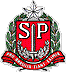                    GOVERNO DO ESTADO DE SÃO PAULO            SECRETARIA DE ESTADO DA EDUCAÇÃO   DIRETORIA DE ENSINO REGIÃO SÃO JOÃO DA BOA VISTA              Rua Getúlio Vargas, nº 507, 1º Andar – Fone (19) 3638-0300                 CEP: 13870-100  SÃO JOÃO DA BOA VISTA – SP                 Site: http://desjboavista.edunet.sp.gov.br             E-mail: desjv@educacao.sp.gov.br
